  Frosty's Friends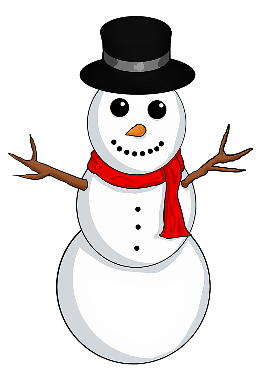 Dear Granger Middle School Families, Happy Holidays! For the 11th year, the PTSA is sponsoring a giving program to help make the holidays a little happier for families in our community.Again this year, we have decided to focus our efforts on middle school students and families within District 204. To that end, we are collecting gift cards for Granger families.  Requests on mittens reflect the holiday wishes of our recipients and their families. Donating gifts cards rather than purchasing actual gifts allows families to best meet their needs while maintaining confidentiality. You can help by having your child take 1 or 2 mittens from the Frosty's Friends table in the lunch room and purchasing the gift card indicated on the mitten they choose. Mittens will be available beginning Friday, December 1st through Thursday, December 7th in the cafeteria during all lunch periods. All students wishing to choose a mitten must RETURN A SIGNED PERMISSION SLIP to one of Frosty’s helpers. While we have included a suggested amount on the mittens ($25), to assist with distributing them fairly, any amount is greatly appreciated. Please include the amount on the gift card or envelope when able. Gift cards and corresponding mittens should be returned to the collection box in the office between December 1st and December 7th, 2017. The PTSA appreciates all the holiday help you can give to these families. If you have questions, please email Carrie Baffes at cbaffes3@gmail.com or call (630) 978-8733. ______________________________________________________________________RETURN ONLY THIS PORTIONForm MUST be SIGNED by a parent and needs to be returned to school during your child’s lunch period to choose a mitten. Your child may choose 1 or 2 mittens. My child has permission to choose ____ mittens. I understand that I am responsible for my child returning the gift (s) to school by December 7th, 2017. Parent/Guardian signature: _____________________________________________________________________ Students name: _______________________________________ Team____________                           (Please Print student’s name clearly)